РЕШЕНИЕПОМШУÖМот 30 марта 2021 г. № 5/2021 – 82Руководствуясь Федеральным законом Российской Федерации от 25.12.2008 № 273-ФЗ «О противодействии коррупции», решением Совета муниципального образования городского округа «Сыктывкар» от 30.08.2018 № 32/2018-450 «Об утверждении программы «Противодействие коррупции в муниципальном образовании городского округа «Сыктывкар» (2018-2021 годы)»»,Совет муниципального образования городского округа «Сыктывкар»РЕШИЛ:1. Одобрить отчет о ходе реализации программы «Противодействие коррупции в муниципальном образовании городского округа «Сыктывкар» (2018-2021 годы)» за 2020 год.2. Поручить органам местного самоуправления МО ГО «Сыктывкар» продолжить в 2021 году реализацию антикоррупционных мероприятий, предусмотренных программой «Противодействие коррупции в муниципальном образовании городского округа «Сыктывкар» (2018-2021 годы)».3. Настоящее решение вступает в силу со дня принятия.Председатель СоветаМО ГО «Сыктывкар»                                                                                 А.Ф. ДюСОВЕТМУНИЦИПАЛЬНОГО ОБРАЗОВАНИЯГОРОДСКОГО ОКРУГА «СЫКТЫВКАР»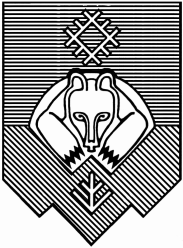 «СЫКТЫВКАР» КАР КЫТШЛÖН МУНИЦИПАЛЬНÖЙ ЮКÖНСА СÖВЕТ Об отчете о ходе реализации   программы «Противодействие коррупции в муниципальном образовании городского округа «Сыктывкар» (2018-2021 годы)» за 2020 год